                                                           ANUNȚ                    privind organizarea consultării publice a proiectului de deciziePrimăria or. Anenii Noi  inițiază, începând cu data de  22.02.2022consultarea publică a proiectului de decizie:  „Cu privire la activitatea  ÎM „Alimprodan” pe anul 2021”Scopul proiectului: informarea privind reuşitele şi probleme identificate în perioada de activitateNecesitatea elaborării și adoptării proiectului de decizie: executarea prevederilor Legii 436/2006, Prevederile de bază ale proiectului: prezentarea raportului de activitate pentru anul de activitate Beneficiarii proiectului de decizie sunt: locuitorii or. Anenii Noi, consilierii localiRezultatele scontate ca urmare a implementării deciziei supuse consultării publice sunt: consilierii or. Anenii Noi informaţi despre   activitatea ÎM „Alimprodan” pe anul 2021.Impactul estimat al proiectului de decizie este: sporirea gradului de transparenţă în activitatea  APL.Proiectul de decizie este elaborat în conformitate cu legislația în vigoare:  în temeiul  Legii nr.436/2006 privind administrația publică locală cu modificările  şi  completările ulterioarePrevederile corespondente ale legislației comunitare: Carta Europeană a autonomiei locale (Strasbourg, 15 octombrie 1985)Recomandările pe marginea proiectului de decizie supus consultării publice pot fi expediate până la data de 08.03.2022, Primăriei or. Anenii Noi la adresa electronică primariaaneni@gmail.com, la numărul de telefon (0265) 2 26 65; 2 21 08 sau pe adresa: MD 6501, str.Suvorov, 6, or. Anenii Noi, ghișeul unic.Proiectul deciziei „Cu privire la activitatea  ÎM „Alimprodan” pe anul 2021” și nota informativă sunt disponibile pe pagina web oficială  www.anenii-noi.com   sau la sediul Primăriei or. Anenii Noi, amplasată pe adresa: str. Suvorov, 6, or. Anenii Noi.                                                                                                      PROIECT                                                               DECIZIE nr.______                                                                                                     din __________________ 2022Cu privire la activitatea  ÎM „Alimprodan” pe anul 2021Având demersul ÎM ”Alimprodan” şi Nota informativă privind activitatea pe anul 2021; în baza art.13 al Legii 146/1994 „Cu privire la întreprinderea de stat; în conformitate cu art. 14 al Legii 436/2006 privind administraţia publică locală cu modificările şi completările ulterioare; Hotărârii Guvernului nr. 110 din 23 februarie 2011 „Cu privire la unele aspecte ce ţin de repartizarea profitului net anual al societăţilor pe acţiuni cu cotă de participare a statului şi al întreprinderilor de stat”; având avizele comisiilor consultative de specialitate,  Consiliul orăşenesc Anenii Noi,   D E C I D E :1. Se ia act de  raportul ÎM ”Alimprodan” privind activitatea pe anul 2021.2. Se  stabileşte ÎM „Alimprodan” achitarea, în bugetul loca, a defalcărilor de la profitul net, în mărime de __0% pentru anul 2021.3. Prezenta decizie se aduce la cunoştinţă publică prin plasarea în Registrul de Stat al Actelor Locale, pe pag web şi panoul informativ al instituţiei.3. Prezenta decizie, poate fi notificată autorității publice emitente de Oficiului Teritorial Căușeni al Cancelariei de Stat în termen de 30 de zile de la data includerii actului în Registrul de stat al actelor locale.4. Prezenta decizie, poate fi contestată de persoana interesată, prin intermediul Judecătoriei Anenii Noi, sediul Central (or. Anenii Noi, str. Marțișor nr. 15), în termen de 30 de zile de la comunicare.5. Controlul asupra executării prezentei decizii se atribuie dlui Maţarin A., primar.Președintele ședinței:                                             Contrasemnează: Secretar  interimar al consiliului orășenesc                           R. Melnic                           Votat: pro - , contra - , abţinut –                                             Notă informativăla proiectul  deciziei_nr. ______Cu privire la activitatea ÎM  Alimprodan pentru anul 2021                                                        CONSILIUL ORĂŞENESCANENII NOI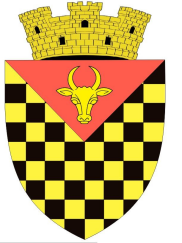             ГОРОДСКОЙ СОВЕТ                 АНЕНИЙ НОЙMD 6501 or. Anenii Noi, str. Suvorov, 6              tel/fax 026522108, consiliulorasenesc@gmail.comMD 6501, г.Анений Ной, ул.Суворов, 6 тел/факс 026522108,consiliulorasenesc@gmail.comMD 6501, г.Анений Ной, ул.Суворов, 6 тел/факс 026522108,consiliulorasenesc@gmail.com1Denumirea autorului şi, după caz, a participanţilor la elaborarea proiectuluiProiectul a fost elaborate de director,  ÎM Alimprodan2Condiţiile ce au impus elaborarea proiectului  şi finalităţile urmăriteProiectul de decizie este elaborate în conformitate cu  art. 14(2) al Legii nr. 436/2006 cu privire la administraţia publică locală;  în conformitate cu Statutul ÎM  Alimprodan3Principalele prevederi ale proiectului şi evidenţierea elementelor noiProiectul de decizie este elaborat  în conformitate  cu legile care reglementează activitatea domeniului dat;  cu art.14 al  Legii nr. 436/2006 cu privire la administraţia publică locală ;4Fundamentarea economico-financiarăÎmplimentarea proiectului nu implică cheltuieli financiare suplimentare. Cerințele impuse de proiectul dat nu necesită acoperire a unor activități suplimentare neplanificate în bugetul instituției.5Modul de încorporare a actului în cadrul normativ în vigoareProiectul de decizie se încorporează în cadrul normative în vigoare și nu necesită anularea sau abrogarea altor acte administrative în vigoare. În raport cu cadrul normativ național proiectul de decizie are menirea să armonizeze cadrul institutional la prevederile legislației în vigoare.6Avizarea şi consultarea publică a proiectuluiÎn scopul respectării prevederilor Legii nr. 239/2008 privind transparenţa în procesul  decizional, proiectul a fost plasat pe pagina web oficială a primariei or. Anenii Noi www.anenii-noi.com la directoriul Transparenţa decizională şi panoul informative.7Constatările expertizei anticorupţieÎn temeiul art. 35 al Legii nr. 100/2017, cu privire la actele normative, expertiza anticorupţie a fost efectuată de autor. Proiectul nu conţine reglementări ce ar favoriza corupţia.8Constatările expertizei juridiceÎntemeiul art. 37 din Legeanr.100 din 22 decembrie 2017 cu privire la actele normative, proiectul  deciziei a fost expus expertizei juridice de către Serviciul juridic, subdiviziune a Consiliului raional, care a expertizat actul respective și a constatat că  corespunde ca structură, conţinut şi nu contravene legislației.Proiectul deciziei se prezintă comisiei consultative de specialitate pentru avizare şi propunerii Consiliului orăşenesc pentru examinare şi adoptare în şedinţă.